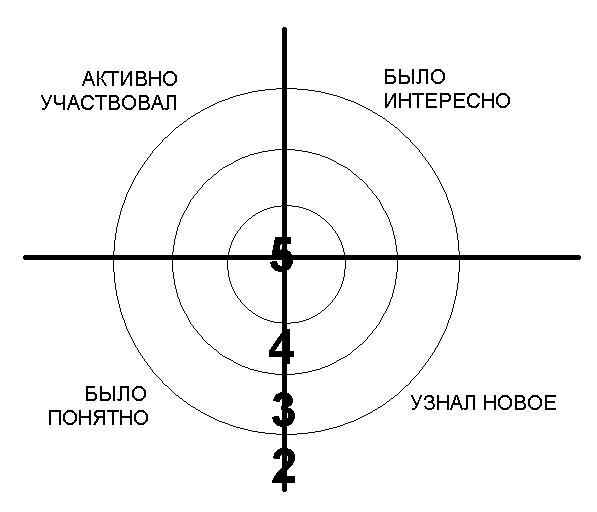 Тема: В гости к сказке «Теремок»Тема: В гости к сказке «Теремок»Тема: В гости к сказке «Теремок»Школа: осш имени А.Молдагуловой Школа: осш имени А.Молдагуловой Дата: 28.02.2020 Дата: 28.02.2020 Ф.И.О. преподавателя: Омарбекова П.С.Ф.И.О. преподавателя: Омарбекова П.С.Ф.И.О. преподавателя: Омарбекова П.С.КЛАСС: 2 «Ә»КЛАСС: 2 «Ә»Количество присутствующих: Количество присутствующих: Количество отсутствующих:Цели обучения, которые необходимо достичь на данном урокеЦели обучения, которые необходимо достичь на данном уроке2.1.3.1 отвечать на вопросы и подбирать соответствующую иллюстрацию/картину/схему к прослушанному сообщению2.5.1.1 использовать в речи слова-признаки,изменять их по числам 2.1.3.1 отвечать на вопросы и подбирать соответствующую иллюстрацию/картину/схему к прослушанному сообщению2.5.1.1 использовать в речи слова-признаки,изменять их по числам 2.1.3.1 отвечать на вопросы и подбирать соответствующую иллюстрацию/картину/схему к прослушанному сообщению2.5.1.1 использовать в речи слова-признаки,изменять их по числам Критерии оцениванияКритерии оценивания-отвечают на вопросы,подбирают соответствующую картину,иллюстрацию-используют в речи слова-признаки,изменяют их по числам-отвечают на вопросы,подбирают соответствующую картину,иллюстрацию-используют в речи слова-признаки,изменяют их по числам-отвечают на вопросы,подбирают соответствующую картину,иллюстрацию-используют в речи слова-признаки,изменяют их по числамЦели урокаЦели урокаВсе учащиеся смогут:Все учащиеся смогут:Все учащиеся смогут:Цели урокаЦели урокаопределять особенности героев сказок;определять особенности героев сказок;определять особенности героев сказок;Цели урокаЦели урокаБольшинство учащихся смогут:Большинство учащихся смогут:Большинство учащихся смогут:Цели урокаЦели урокаоценивают поступки героев,использовать в речи слова-признаки;оценивают поступки героев,использовать в речи слова-признаки;оценивают поступки героев,использовать в речи слова-признаки;Цели урокаЦели урокаНекоторые учащиеся смогут:инсценируют содержание сказки;Некоторые учащиеся смогут:инсценируют содержание сказки;Некоторые учащиеся смогут:инсценируют содержание сказки;Языковая цель Языковая цель Полиязычие: теремок – үйшік, сказка-ертегі, герой-кейіпкерПолиязычие: теремок – үйшік, сказка-ертегі, герой-кейіпкерПолиязычие: теремок – үйшік, сказка-ертегі, герой-кейіпкерПредыдущие обучениеПредыдущие обучениеПересказывают сказку, используя глаголы нужного времени, дают оценку поступкам героя.Пересказывают сказку, используя глаголы нужного времени, дают оценку поступкам героя.Пересказывают сказку, используя глаголы нужного времени, дают оценку поступкам героя.ПланПланПланПланПланПланируемое времяЗапланированная деятельность на урокеЗапланированная деятельность на урокеЗапланированная деятельность на урокеРесурсыНачало урока10 мин.1. Организационный момент.1) Приветствие учащихся на трех языках.2) Создание коллаборативной средыПрозвенел звонок,Начался урок,Книжки,ручки,тетрадки,Все они у нас в порядке.Ребята,давайте проведем психологическую разминку.Посмотрели друг на друга,улыбнулись.Моргнули правым глазкам, а теперь наоборот,Моргнули левым глазкам,Взяли  за руки,Пожали руку,И говорим «Желаю удачи»2.Мозговой штурм(Ф) Повторение частей сказки, пересказ сказки «Жадный бай и Алдар косе» по частям.Дескриптор  Дети пересказывают сказку.1.Начало сказки.2. Основная часть. 3. Концовка.1. Организационный момент.1) Приветствие учащихся на трех языках.2) Создание коллаборативной средыПрозвенел звонок,Начался урок,Книжки,ручки,тетрадки,Все они у нас в порядке.Ребята,давайте проведем психологическую разминку.Посмотрели друг на друга,улыбнулись.Моргнули правым глазкам, а теперь наоборот,Моргнули левым глазкам,Взяли  за руки,Пожали руку,И говорим «Желаю удачи»2.Мозговой штурм(Ф) Повторение частей сказки, пересказ сказки «Жадный бай и Алдар косе» по частям.Дескриптор  Дети пересказывают сказку.1.Начало сказки.2. Основная часть. 3. Концовка.1. Организационный момент.1) Приветствие учащихся на трех языках.2) Создание коллаборативной средыПрозвенел звонок,Начался урок,Книжки,ручки,тетрадки,Все они у нас в порядке.Ребята,давайте проведем психологическую разминку.Посмотрели друг на друга,улыбнулись.Моргнули правым глазкам, а теперь наоборот,Моргнули левым глазкам,Взяли  за руки,Пожали руку,И говорим «Желаю удачи»2.Мозговой штурм(Ф) Повторение частей сказки, пересказ сказки «Жадный бай и Алдар косе» по частям.Дескриптор  Дети пересказывают сказку.1.Начало сказки.2. Основная часть. 3. Концовка.Середина урока20 мин. 2.Прием «Молодой журналист»В каждой группе выходит свой журналист и задает вопросы своим зрителям.1.Назови время глагола?2.На какой вопрос отвечает наст.время?3.На какой вопрос отвечает прош.время?4.На какой вопрос отвечает буд.время?3.Прием «Игра с мячом»Назовите слова м. р ,  ж.р,   ср.р?Актуализация знаний.3. Изучение нового материала.   Ребята,отгадайте загадкуДескриптор:.Дети отгадывают загадку:Домик в поле появился,Он в жилище превратился.Для квакушки и волчонка,Зайца, лисы и мышонка. (Теремок.)Теремок. ТЕ́РЕМ, -а, в те́реме и в терему́, мн. -а́, -о́в, м. В России это- высокий богатый дом с узорчатой крышей, с надворными  постройками; жилое помещение в верхней части такого дома.Просмотр сказки  «Теремок».Дескриптор -Дети отвечают на вопросы из видеороликаПочему так зовут героев сказки?Мышка-норушка, Лягушка-квакушка, Зайчик-побегайчик, Лисичка- сестричка, Волчок-серый бочок, Медведь косолапый.Ф О «Комплимент»(П) Инсценировка каждого действия героя. Дескриптор:.Дети показывают, как и что делает герой: Мышка бежит. Лягушка прискакала. Лисичка идет4. Закрепление изученного материала.(Деятельность учащихся). Ученики пересказывают сказки по картинкам.Чем закончилась сказка, почему разломался теремок?Самостоятельная работа.Каждый ученик составляет по картинке предложения,называет героев сказок. Групповая работа.Ф.О «Звездочки»Дети по картинкам нумеруют героев сказек.Работа в рабочей тетради. 2.Прием «Молодой журналист»В каждой группе выходит свой журналист и задает вопросы своим зрителям.1.Назови время глагола?2.На какой вопрос отвечает наст.время?3.На какой вопрос отвечает прош.время?4.На какой вопрос отвечает буд.время?3.Прием «Игра с мячом»Назовите слова м. р ,  ж.р,   ср.р?Актуализация знаний.3. Изучение нового материала.   Ребята,отгадайте загадкуДескриптор:.Дети отгадывают загадку:Домик в поле появился,Он в жилище превратился.Для квакушки и волчонка,Зайца, лисы и мышонка. (Теремок.)Теремок. ТЕ́РЕМ, -а, в те́реме и в терему́, мн. -а́, -о́в, м. В России это- высокий богатый дом с узорчатой крышей, с надворными  постройками; жилое помещение в верхней части такого дома.Просмотр сказки  «Теремок».Дескриптор -Дети отвечают на вопросы из видеороликаПочему так зовут героев сказки?Мышка-норушка, Лягушка-квакушка, Зайчик-побегайчик, Лисичка- сестричка, Волчок-серый бочок, Медведь косолапый.Ф О «Комплимент»(П) Инсценировка каждого действия героя. Дескриптор:.Дети показывают, как и что делает герой: Мышка бежит. Лягушка прискакала. Лисичка идет4. Закрепление изученного материала.(Деятельность учащихся). Ученики пересказывают сказки по картинкам.Чем закончилась сказка, почему разломался теремок?Самостоятельная работа.Каждый ученик составляет по картинке предложения,называет героев сказок. Групповая работа.Ф.О «Звездочки»Дети по картинкам нумеруют героев сказек.Работа в рабочей тетради. 2.Прием «Молодой журналист»В каждой группе выходит свой журналист и задает вопросы своим зрителям.1.Назови время глагола?2.На какой вопрос отвечает наст.время?3.На какой вопрос отвечает прош.время?4.На какой вопрос отвечает буд.время?3.Прием «Игра с мячом»Назовите слова м. р ,  ж.р,   ср.р?Актуализация знаний.3. Изучение нового материала.   Ребята,отгадайте загадкуДескриптор:.Дети отгадывают загадку:Домик в поле появился,Он в жилище превратился.Для квакушки и волчонка,Зайца, лисы и мышонка. (Теремок.)Теремок. ТЕ́РЕМ, -а, в те́реме и в терему́, мн. -а́, -о́в, м. В России это- высокий богатый дом с узорчатой крышей, с надворными  постройками; жилое помещение в верхней части такого дома.Просмотр сказки  «Теремок».Дескриптор -Дети отвечают на вопросы из видеороликаПочему так зовут героев сказки?Мышка-норушка, Лягушка-квакушка, Зайчик-побегайчик, Лисичка- сестричка, Волчок-серый бочок, Медведь косолапый.Ф О «Комплимент»(П) Инсценировка каждого действия героя. Дескриптор:.Дети показывают, как и что делает герой: Мышка бежит. Лягушка прискакала. Лисичка идет4. Закрепление изученного материала.(Деятельность учащихся). Ученики пересказывают сказки по картинкам.Чем закончилась сказка, почему разломался теремок?Самостоятельная работа.Каждый ученик составляет по картинке предложения,называет героев сказок. Групповая работа.Ф.О «Звездочки»Дети по картинкам нумеруют героев сказек.Работа в рабочей тетради.ВидеороликРабочая тетрадь.Конец урока 5 мин.5. Итог урока.(К, Ф) Вспомните, чему вы научились на этом уроке, что было для вас сложным, легким в исполнении.Рефлексия  Дети поняли содержание сказки,узнали о героев этой сказки,умеют определять число.Отвечают на вопросы данные учителемСолнышко       Туча              Туча с дождем5. Итог урока.(К, Ф) Вспомните, чему вы научились на этом уроке, что было для вас сложным, легким в исполнении.Рефлексия  Дети поняли содержание сказки,узнали о героев этой сказки,умеют определять число.Отвечают на вопросы данные учителемСолнышко       Туча              Туча с дождем5. Итог урока.(К, Ф) Вспомните, чему вы научились на этом уроке, что было для вас сложным, легким в исполнении.Рефлексия  Дети поняли содержание сказки,узнали о героев этой сказки,умеют определять число.Отвечают на вопросы данные учителемСолнышко       Туча              Туча с дождем